КОНСПЕКТ урока   русский язык во 2 классе  Паспорт урокаХОД  УРОКАУчительПафнутьева Татьяна Васильевна, учитель начальных классов ГБОУ СОШ «Оц» с.АлександровкаТема урокаРазвитие речи. Поздравительная открытка президенту страныЦель урока:различать твёрдые и мягкие согласные звуки в слове.Планиру-емые ОРУченик по окончанию изучения темы урока:Личностные:-Развитие навыков сотрудничества со взрослыми и сверстниками в различных социальных ситуациях, умения не создавать конфликтов и находить выходы из спорных ситуаций.- высказывает этические чувства как регуляторы морального поведения. - стремится к совершенствованию собственной речи; Метапредметные:- планирует собственную деятельность;-Овладение способностью принимать и сохранять цели и задачи учебной - строит рассуждения в соответствии с поставленной задачей;- делает самостоятельно простые выводы;- доказывает и аргументирует свою точку зрения.Использоует знаково-символические средств представления информации.Программные требованияМировоззрен. идея Освоение первоначальных научных представлений о языке, развитии речиПрограммное содержаниеРаздел «Развитие речи»План изучения нового материала-День Конституции-Беседа о государственных символах-Составление плана поздравления-Подведение итоговОсновные понятияПрезидент, Конституция, государственные символы.Тип урокаФормирования и совершенствования знанийФорма урокаТрадиционнаяТехнологияОбъяснительно-иллюстративное обучениеМизансцена урокаПо рядамОборудование урокаМультимедийный проектор, компьютер, экран, компакт- диск с презентацией урока, выход в ИнтернетДомашнее заданиеС.67 упр.9Формируемые на уроке УУДФормируемые на уроке УУДДеятельность учителяСодержание этапаI. ОРГАНИЗАЦИОННЫЙ МОМЕНТ (2-3 мин)I. ОРГАНИЗАЦИОННЫЙ МОМЕНТ (2-3 мин)I. ОРГАНИЗАЦИОННЫЙ МОМЕНТ (2-3 мин)I. ОРГАНИЗАЦИОННЫЙ МОМЕНТ (2-3 мин)Л: Организуют своё рабочее местоП: проявляют интерес к предметуВсем говорю я: «Здравствуйте!С добрым утром, друзья!День наступил прекрасный,Потому что в нём Вы и Я!» С добрым утром! Начат день. 
Первым делом
Гоним лень. 
На уроке не зевать, стараться, думать и писать!-Я предлагаю начать сегодняшний урок со стихов, которые вы приготовили домаВсем говорю я: «Здравствуйте!С добрым утром, друзья!День наступил прекрасный,Потому что в нём Вы и Я!» С добрым утром! Начат день. 
Первым делом
Гоним лень. 
На уроке не зевать, стараться, думать и писать!-Я предлагаю начать сегодняшний урок со стихов, которые вы приготовили домаЧитают стихи о Родине 3 ученикаII. ПОСТАНОВКА УЧЕБНОЙ ЗАДАЧИ (10 мин.)II. ПОСТАНОВКА УЧЕБНОЙ ЗАДАЧИ (10 мин.)II. ПОСТАНОВКА УЧЕБНОЙ ЗАДАЧИ (10 мин.)II. ПОСТАНОВКА УЧЕБНОЙ ЗАДАЧИ (10 мин.)П: Наблюдать и самостоятельно делать П : Самостоятельно осуществлять поиск необходимой информации для выполнения учебных заданий простые выводыЛ: Осознание особого отношения к своей стране, к её законам, символам.Р: Осуществлять само- и взаимопроверку работ1.Беседа-О чём мы читали стихи?-Что видели на картинах?-Кто догадался, почему мы так необычно начали сегодняшний урок?Да.сегодня праздник -Кто знает как называется этот праздник?День Конституции2.Работа с ИнтернетЧто же такое Конституция? 3. Словарная работа1. Место, где человек родился и живёт? (Родина)2. Как называется страна, в которой мы живем?(Россия)3. Главный город государства? (столица)4.Назовите столицу нашей Родины?(Москва)5.Кто является главой государства?(президент)6.Главная площадь нашей страны?(Красная площадь)7. Государственный язык в Российской Федерации?(русский язык)Проверка по слайду-Назовите слово, в котором ударение падает на 1 слог:(Родина)-Назовите слово, в котором все согласные твёрдые.(Москва)-Назовите слова, состоящие из 3х слоговКак вы определили количество слогов?1.Беседа-О чём мы читали стихи?-Что видели на картинах?-Кто догадался, почему мы так необычно начали сегодняшний урок?Да.сегодня праздник -Кто знает как называется этот праздник?День Конституции2.Работа с ИнтернетЧто же такое Конституция? 3. Словарная работа1. Место, где человек родился и живёт? (Родина)2. Как называется страна, в которой мы живем?(Россия)3. Главный город государства? (столица)4.Назовите столицу нашей Родины?(Москва)5.Кто является главой государства?(президент)6.Главная площадь нашей страны?(Красная площадь)7. Государственный язык в Российской Федерации?(русский язык)Проверка по слайду-Назовите слово, в котором ударение падает на 1 слог:(Родина)-Назовите слово, в котором все согласные твёрдые.(Москва)-Назовите слова, состоящие из 3х слоговКак вы определили количество слогов?Слайды1-6Слайд 71 ученик1.Запись в тетрадях с комментированиемСамопроверку по слайдуФронтальноII. ПОСТАНОВКА УЧЕБНОЙ ЗАДАЧИ (10 мин.)II. ПОСТАНОВКА УЧЕБНОЙ ЗАДАЧИ (10 мин.)II. ПОСТАНОВКА УЧЕБНОЙ ЗАДАЧИ (10 мин.)II. ПОСТАНОВКА УЧЕБНОЙ ЗАДАЧИ (10 мин.)П: находить в тексте слова по заданному признаку;1.Работа с пословицамиОчень часто народ своё отношение к Родине выражает в пословицах. Найдите пословицы о Родине.-найдите слова с безударной гласной, проверяемой ударением (враги-враг, жалей –жаль, своей-свой.)Запомните пословицу. В третьей пословице найдите главные члены предложения.(Враги напоролись)1.Работа с пословицамиОчень часто народ своё отношение к Родине выражает в пословицах. Найдите пословицы о Родине.-найдите слова с безударной гласной, проверяемой ударением (враги-враг, жалей –жаль, своей-свой.)Запомните пословицу. В третьей пословице найдите главные члены предложения.(Враги напоролись)Выполняют задания в тетради. Взаимопроверка.К: учиться слушать и слышать учителя и одноклассников, совместно обсуждать предложенную проблему-Посмотрите внимательно на доску.-Кто догадался, какова цель нашей дальнейшей работы?(Написать поздравительную открытку-письмо президенту России)План
1.Обращение.
2.Поздравление.
3. Личные пожелания.
4. Пожелания в работе.-Посмотрите внимательно на доску.-Кто догадался, какова цель нашей дальнейшей работы?(Написать поздравительную открытку-письмо президенту России)План
1.Обращение.
2.Поздравление.
3. Личные пожелания.
4. Пожелания в работе.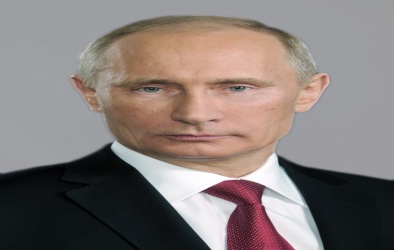 III.  ИЗУЧЕНИЕ НОВОГО МАТЕРИАЛА (20 мин.)III.  ИЗУЧЕНИЕ НОВОГО МАТЕРИАЛА (20 мин.)III.  ИЗУЧЕНИЕ НОВОГО МАТЕРИАЛА (20 мин.)III.  ИЗУЧЕНИЕ НОВОГО МАТЕРИАЛА (20 мин.)К:Излагать свое мнение,аргументируя его, подтверждая фактамиР: Определять план выполнения заданий на уроках1. -Вспомните, что является символами нашего государства?Кто изображён на гербе России?(Двуглавый орёл)-Какие цвета на флаге нашей страны?Раскрасьте открытку в цвета флага Как вы думаете,при помощи каких слов нужно обращаться к президенту? Выберите нужные слова.Обращения
1. Дорогой 
2. Любимый
3. Уважаемый
4. Господин
5. Имя
6.  Имя и отчество- Можно ли ему написать«любимый, дорогой».- Почему?2. В первой части поздравительногописьма мы пишем поздравительныеслова. С каким праздником мы поздравляем его?Во второй части выражаем пожелания лично ему.Что можно пожелать президенту?Личные пожелания
- счастья
-долголетия
- здоровья
- солнца,
- добра,
- света
- мира3.1. -Вспомните, что является символами нашего государства?Кто изображён на гербе России?(Двуглавый орёл)-Какие цвета на флаге нашей страны?Раскрасьте открытку в цвета флага Как вы думаете,при помощи каких слов нужно обращаться к президенту? Выберите нужные слова.Обращения
1. Дорогой 
2. Любимый
3. Уважаемый
4. Господин
5. Имя
6.  Имя и отчество- Можно ли ему написать«любимый, дорогой».- Почему?2. В первой части поздравительногописьма мы пишем поздравительныеслова. С каким праздником мы поздравляем его?Во второй части выражаем пожелания лично ему.Что можно пожелать президенту?Личные пожелания
- счастья
-долголетия
- здоровья
- солнца,
- добра,
- света
- мира3.3.Работа в парах, выступление учащихся.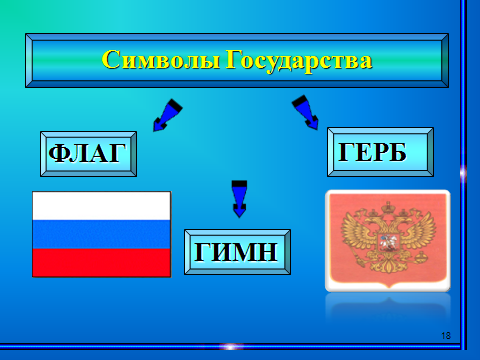 П:выбирать языковые средства для эффективного решения коммуникативной задачи в соответствии с целями и условиями общенияЧто такое деятельность?(работа)-На что направлена работа президента?( чтобы людям лучше жилось, на благо нашей РодиныПожелания в работе
-успехов в работе
- процветания страны
-лучшей жизни
-просьбы-Какие напутствия, советы, просьбы можно высказать7( Чтобы в нашей стране жилось хорошо, чтобы жили богато, строились новые школы, дороги)Что такое деятельность?(работа)-На что направлена работа президента?( чтобы людям лучше жилось, на благо нашей РодиныПожелания в работе
-успехов в работе
- процветания страны
-лучшей жизни
-просьбы-Какие напутствия, советы, просьбы можно высказать7( Чтобы в нашей стране жилось хорошо, чтобы жили богато, строились новые школы, дороги)Р:контролировать последовательность при выполнении работыДля чего на доске таблицы со словами?( Чтобы пользоваться при написании)-Можно ли менять местами пункты плана? Почему?( Нет, потому что нарушится порядок, непонятен будет смысл поздравления) Для чего на доске таблицы со словами?( Чтобы пользоваться при написании)-Можно ли менять местами пункты плана? Почему?( Нет, потому что нарушится порядок, непонятен будет смысл поздравления) Самостоятельная работаСамостоятельная работаСамостоятельная работаСамостоятельная работаР:Следовать при выполнении задания инструкциям учителя и алгоритмамСамостоятельное письмо поздравительной открытки.Самостоятельное письмо поздравительной открытки.Контроль.Подведение итоговПодведение итогов.К:Оформлять свои мысли в устной и письменной речиНа сегодняшнем уроке я узнал…-На этом уроке я похвалил бы себя за…-Сегодня я сумел…-После урока мне захотелось…На сегодняшнем уроке я узнал…-На этом уроке я похвалил бы себя за…-Сегодня я сумел…-После урока мне захотелось…Домашнее задание Приготовить поздравительную открытку учителю с Днём КонституцииДомашнее задание Приготовить поздравительную открытку учителю с Днём Конституции